                                                                                    Wysokie Mazowieckie, dnia 02.07.2024r.                          BŻ.0443.2.2024                                                                                           Podlaski Państwowy Wojewódzki	                                                                             Inspektor Sanitarny w Białymstoku             Państwowy Powiatowy Inspektor Sanitarny w Wysokiem Mazowieckiem przesyła 
w załączeniu informacje dotyczące wyników działań kontrolnych przeprowadzonych 
w obiektach nadzorowanych przez Sekcję Bezpieczeństwa Żywności i Żywienia za miesiąc czerwiec 2024r.        Jednocześnie informuję, że „Plan Zasadniczych Zadań na rok 2024” realizowany jest zgodnie z założeniami, na bieżąco. Ogółem w czerwcu br. łącznie przeprowadzono 40 urzędowych kontroli, w tym: - 26 kontrole wykonane zgodnie z planem zasadniczych zadań oraz -14 kontroli wykonanych poza planem, w tym: rekontrole (6), zatwierdzające (2), interwencyjne (1), tematyczna w związku z poborem próbek (5).   Na miesiąc czerwiec zostało zaplanowanych 30 urzędowych kontroli, nie zostały wykonane 4 kontrole z powodu zamknięcia zakładu.  Oceniono 2 jadłospisy dekadowe w stołówkach szkolnych oraz wystosowano 5 wystąpień,         w tym 4 dotyczące sprawowania kontroli wewnętrznej nad dystrybutorami wody oraz 1 wystąpienie, dotyczące objęcia dobrą praktyką produkcyjną wszystkich obszarów, w których mogą wystąpić potencjalne nieprawidłowości w zakładzie RHD.                                 UchybieniaSklepy: - brak porządku i czystości w pomieszczeniach sklepu, - nie przestrzeganie instrukcji dobrej praktyki higienicznej w zakresie procesów mycia                            i dezynfekcji oraz zabezpieczenia przed szkodnikami,- obecność much w pomieszczeniu magazynowym sklepu oraz na stoisku mięsno-wędliniarskim,- nie przestrzeganie instrukcji dobrej praktyki higienicznej w zakresie kontroli zabezpieczenia przed szkodnikami,- zardzewiałe, z odpryskami farby regały w pomieszczeniach chłodni owoców i warzyw oraz chłodni mięsa i wyrobów mięsnych.Żywienie  zbiorowe otwarte:  - brak czystości i porządku w pomieszczeniach zakładu,- nie jest przestrzegana instrukcja dobrej praktyki higienicznej w zakresie procesów mycia                    i dezynfekcji,- niewłaściwy stan techniczny ścian i sufitów w pomieszczeniach kuchni.Piekarnia:- niewłaściwy stan techniczny pomieszczeń piekarni,- brak dowodów potwierdzających prowadzenie weryfikacji systemu HACCP.`- brak dowodów potwierdzających monitorowanie CCP1 i CCP2,- brak dowodów potwierdzających realizację procedur zawartych w instrukcji GHP/GMP.                                                                     Państwowy Powiatowy Inspektor Sanitarny                                                                                        w Wysokiem Mazowieckiem	                                                                                  Andrzej Grzeszczuk                                                                                                / podpis elektroniczny                             Zał.1 szt. (tabela) Sporządziła: Krystyna Szlendak-Dąbrowska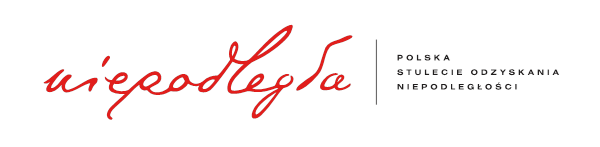 